Teresita MagtotoMy mother Teresita Herrera Magtoto, was born in 1929 in the rural Philippines to  plantation owners. World War II destroyed their peaceful prosperous rural lives and her family moved to the city of Manila for safety. She survived the war and went to college to become a teacher. She worked as a schoolteacher for many years, had a daughter and two sons and immigrated to the US in 1969. Life was a combination of success and struggle as many immigrant families experience. Later in life, after retiring from work as a bookkeeper, she lived with her daughter and son in law in NJ for 17 years and then with her son in California for 4 years. She was a beautiful, vibrant and energetic woman. She backpacked through Europe with her son and granddaughter at 72 years of age. She traveled with her children and grandchildren on numerous trips between the ages of 72 and 92 accumulating many wonderful memories with her family. In the last four years of her life, she suffered from a lung condition that sapped her vitality and caused her much suffering. She was a healthy and energetic woman, looking much younger than her true age for many years of her life and she did not like being ill towards the end of it. She was known for her humility, grace and generosity. Those in our family have numerous stories of her love and generosity. She was a devout Catholic. Her faith in prayer gave her the strength to overcome war, financial struggle, and the difficulties of acclimatizing to a new country. She passed in the hospital at the age of 92, suffering greatly but beautiful and graceful to the end; nurses complimenting her beautiful hair and nails, surprised she was 92 years old.  She will be missed dearly by her family and those whose lives she touched with her love and generosity.______Presiding: Fr. Ivan Tou, CSPGuitar & Cantor: Rob GrantA Celebration of the Life ofTeresita MagtotoBorn into this Life – January 26, 1929Born into Eternal Life – April 4, 2021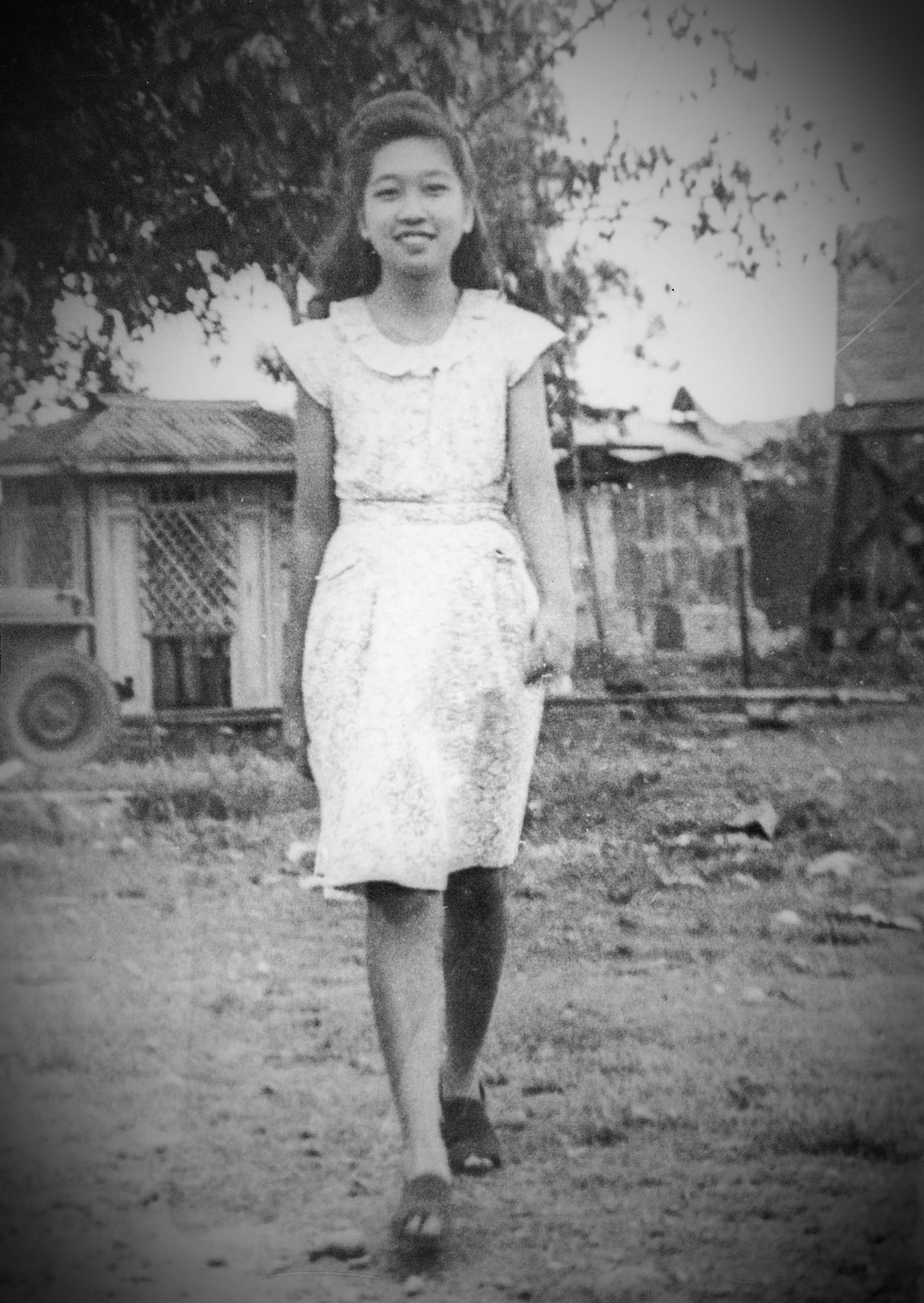 Funeral Mass4pm, Friday, May 14, 2021Newman Hall – Holy Spirit Parish2700 Dwight Way; Berkeley, CA 94704The Introductory Rite Greeting and Sprinkling with Holy WaterOpening PrayerTHE LITURGY OF THE WORDFirst Reading	Ecclesiastes 3:1-11	Thanks be to God.Psalm 	Psalm 23 	Second Reading	Romans 8:31-35,37-39	Thanks be to God.Gospel Acclamation		Gospel 	John 14:1-6Praise to you Lord, Jesus Christ.Homily		Fr. Ivan Tou, CSPPrayers of the FaithfulLord, hear our prayer.THE LITURGY OF THE EUCHARISTGifts of the People	Preface AcclamationHoly, holy, holy Lord God of hosts.Heaven and Earth are full of your glory.Hosanna in the highestBlessed is he who comes in the name of the Lord.Hosanna in the highest.Memorial Acclamation When we eat this Bread and drink this Cup,
we proclaim your Death, O Lord,
until you come again.Great AmenAmen.The Communion RiteLord’s PrayerSign of PeaceBreaking of Bread 
Lamb of God, you take away the sins of the world, have mercy on us.
Lamb of God, you take away the sins of the world, have mercy on us.
Lamb of God, you take away the sins of the world, grant us peace.The Concluding RiteEulogy	Mylo MagtotoFinal CommendationSong of Farewell	“	Final BlessingRecessional